COMPANY QUOTATIONValid Until: 00.00.20[	]Sales Representative Information:This quotation is prepared for:Shipping Information:Quotation:Accepted By: Date Signed: 00.00.20[	]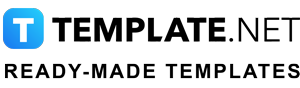 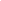 To Use This DocumentsThe text inside the brackets which is highlighted is meant to be edited with your text. This is the way you can edit the document as given below:To Edit Text: Point the mouse where you want to edit and delete the sample text and then you can add your text.You can change the size, font & color of the text in the Main Tab: Home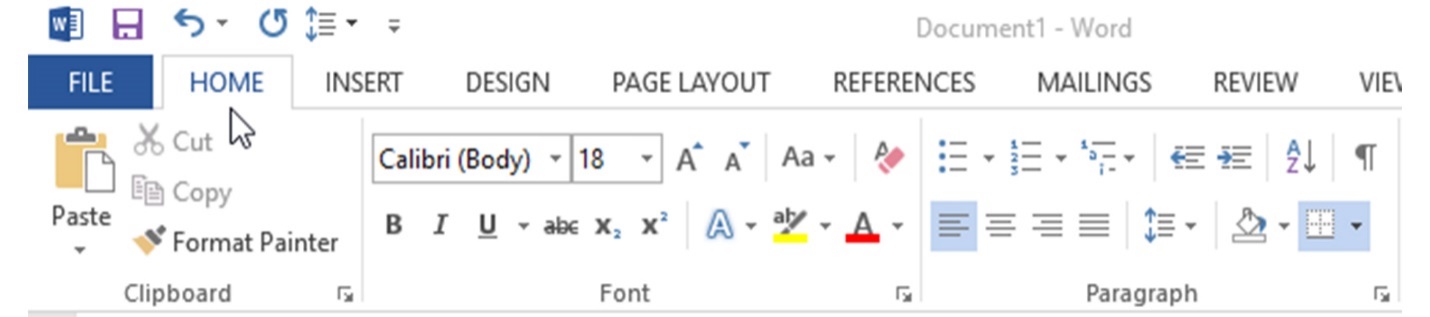 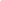 To Edit Table: Point the mouse in the table where you want to edit and delete the sample text and then you can add your text.You can adjust the row & column size of the table in the Main Tab: Layout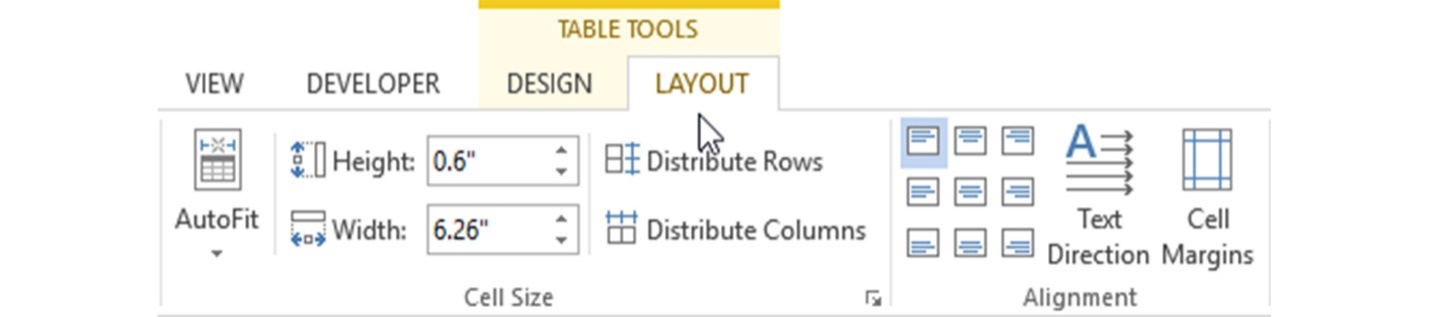 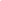 To Edit Chart: Select the chart which is going to edit and thenIn Main tab: Design -> Edit DataIt will open the excel sheet where you can edit the values of the chart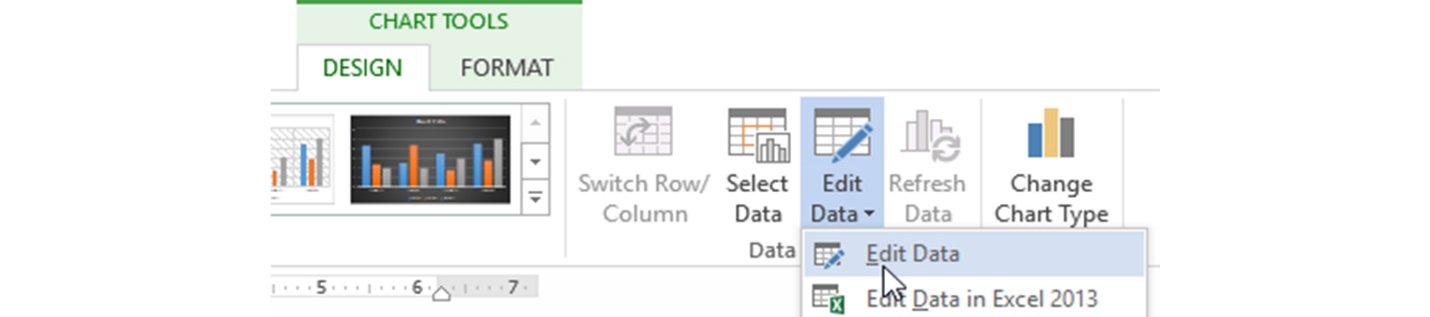 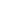 Quotation No.Customer IDDate000000.00.20[    ]Company Name:Company Address:Contact Number:Email Address:Sales Representative:Name :Position :Contact Number :Email Address :Name :Company Name:Company Address:Contact Number :Email Address :Purpose of Quotation:Receiver:Shipping Date:	Expected Date of Delivery:Contact Number :DescriptionQuantityUnitPriceCostTaxTotalAmount[INSERT DESCRIPTION]00 pcs.$00.00$00.00$00.00$00.00[INSERT DESCRIPTION]00 pcs.$00.00$00.00$00.00$00.00Total:00 pcs.$00.00$00.00$00.00$00.00